South Ayrshire Council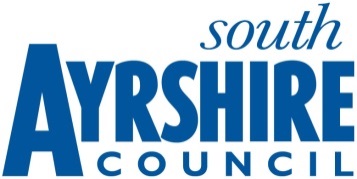 Additional Support Needs Family Forum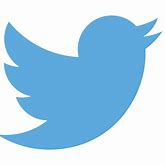 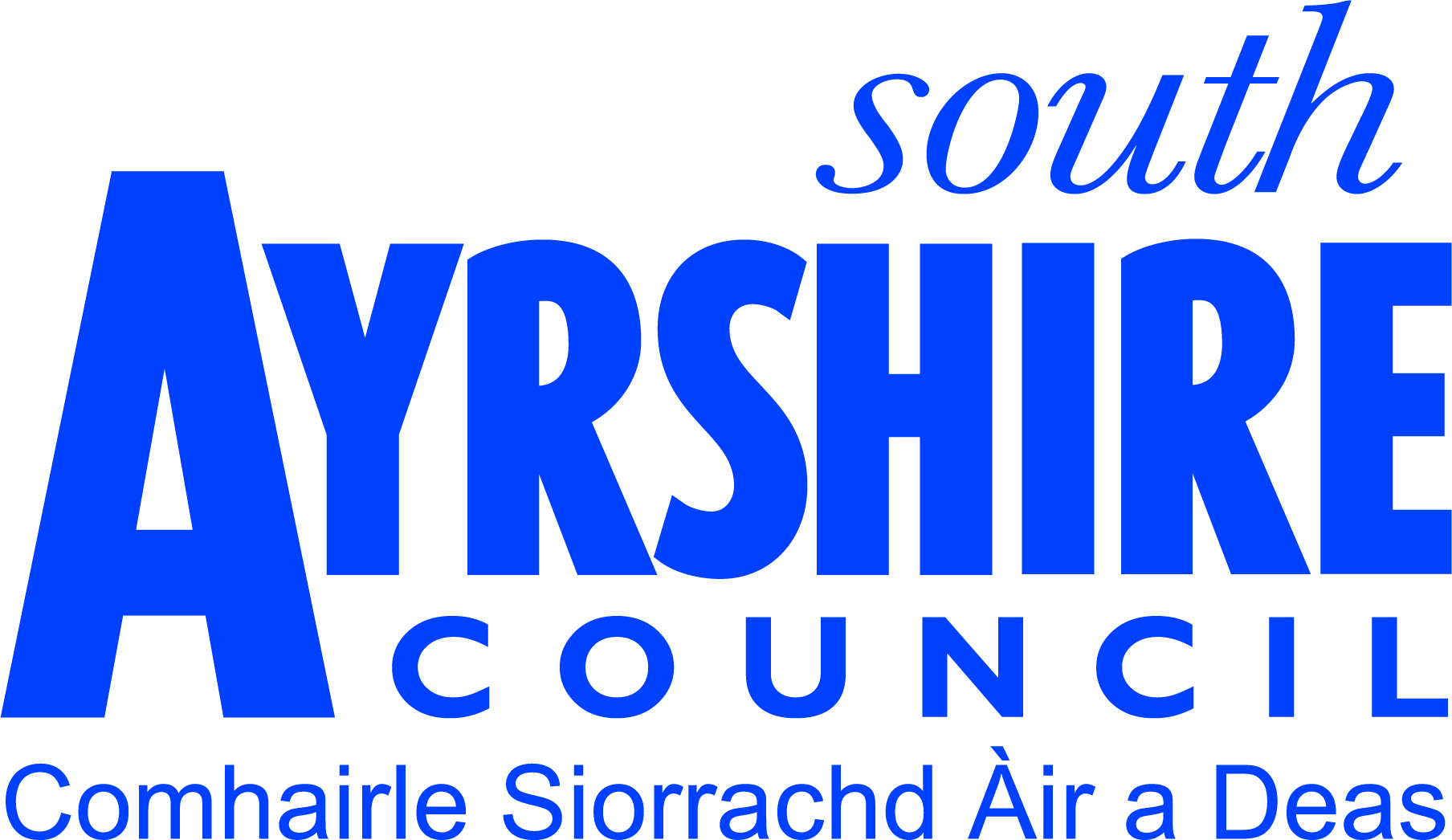 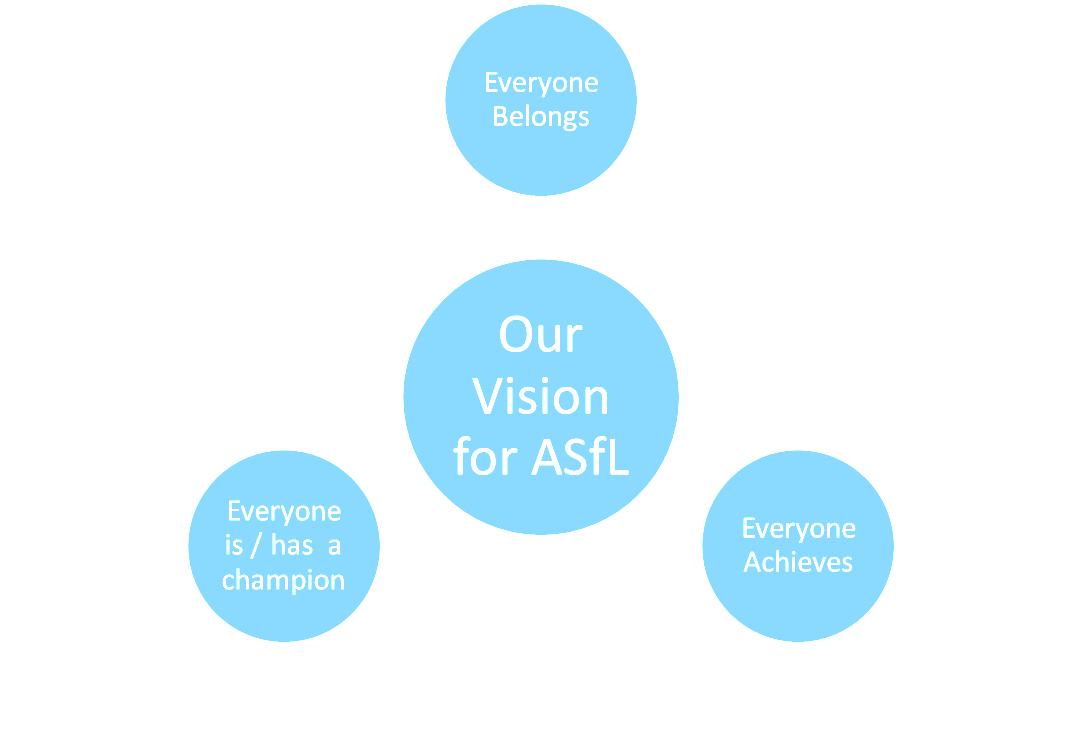 Overview - Additional Support Needs Family Forum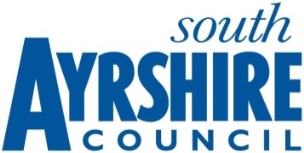 The family forum’s membership is made up, of parents/carers with children and young people who have ASN and staff or community using or involved with education services within South Ayrshire Council.  The family forum aims to be a voice to inform service providers of the needs of children who have additional support needs (ASN) (whether it be diagnosed, identified or not) and their families.It will facilitate two–way communication between parent/carers and services used by children, young people and their families in South Ayrshire. The forum will work to provide feedback on services, offer constructive challenge to current services and input into decision making and planning for future service provision. The family forum believes that by working co-operatively with local service providers’, they will contribute to improvements in the services delivered for children with ASN. Through regular communication with parent/carers’, ensuring they are able to decide whether to be involved in a piece of work/consultation. Ensuring a diverse forum membership and representation of diverse views from children with ASN and parent/carers’ from all backgrounds and sectors of the community.Promoting a reputation and image of the family forum which reflects its aims and values.Family forums for 19/20 - Wednesday 20th November 2019  	Girvan Academy		6:30 - 8:00pmWednesday 19th February 2020    	Marr College			6:30 - 8:00pmThursday 7th May 2020                  	Ayr Town Hall   		1:00 – 8:00pmASN Family Forum steering group The business of the family forum is managed by the steering group.   The family forum steering group will provide feedback to its membership through regular newsletters and updates on the ASN Family Forum webpage.  There will also be updates provided on the ‘SAC Inclusion’ Twitter site and via individual school and early year centres newsletters. This will include outcomes from consultations and participation work undertaken, and in particular the effect on future service provision. Steering Group meetings for 19/20 -  Thursday 24th October 2019 	Forehill Primary’s Lifelong learning suite 	6:30pmThursday 16th January 2020 	Tesco Community Room				6:30pmThursday 19th March 2020 	Tesco Community Room				6:30pmThursday 4th June 2020	Tesco Community Room				6:30pmIf you would like more information, have any questions or need help or support to access the above events, please email:- Julieann.millar@south-ayrshire.gov.uk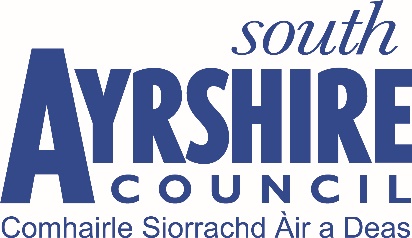 